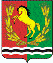 АДМИНИСТРАЦИЯМУНИЦИПАЛЬНОГО ОБРАЗОВАНИЯ ЧКАЛОВСКИЙ  СЕЛЬСОВЕТ АСЕКЕЕВСКОГО  РАЙОНА  ОРЕНБУРГСКОЙ  ОБЛАСТИП О С Т А Н О В Л Е Н И Е15.11.2016                                   п. Чкаловский                                       № 164- пО создании Постоянной комиссии по вопросам рекультивации земель муниципального образования Чкаловский сельсоветВ соответствии с п. 14 ч. 3 Приказа Министерства природы Российской Федерации N 525, Роскомзема N 67 от 22.12.1995 "Об утверждении основных положений о рекультивации земель, снятии, сохранении и рациональном использовании плодородного слоя почвы", руководствуясь Уставом муниципального образования Чкаловский сельсовет, постановляю:1. Создать Постоянную комиссию по вопросам рекультивации земель муниципального образования Чкаловский сельсовет, Асекеевского района Оренбургской области  (далее именуемая - постоянная комиссия) в следующем составе:2. Утвердить Положение о Постоянной комиссии по вопросам рекультивации земель муниципального образования Чкаловский сельсовет, Асекеевского района Оренбургской области    (приложение  № 1).3. Контроль за исполнением настоящего Постановления  оставляю за собой.4.Постановление вступает в силу  после его  подписания.Глава сельсовета                                                                                С.А.ИсайчевРазослано:  прокурору района,  в дело, членам комиссии, Адаменко Е.В.Приложение № 1к постановлению     администрации муниципального  образования Чкаловский сельсовет  от  15.11.2016  № 164 -п  ПОЛОЖЕНИЕ О ПОСТОЯННОЙ КОМИССИИ ПО ВОПРОСАМ РЕКУЛЬТИВАЦИИ ЗЕМЕЛЬ   МУНИЦИПАЛЬНОГО ОБРАЗОВАНИЯ  ЧКАЛОВСКИЙ СЕЛЬСОВЕТ1. Постоянная комиссия по вопросам рекультивации земель муниципального образования Чкаловский сельсовет (далее - Постоянная комиссия) утверждается Постановлением  главы муниципального образования Чкаловский сельсовет2. Постоянная комиссия создается с целью организации приёмки (передачи) рекультивированных земель, земель, предоставленных на праве ограниченного пользования чужим земельным участком (сервитут), а также для рассмотрения других вопросов, связанных с восстановлением нарушенных земель.3. В своей деятельности Постоянная комиссия руководствуется Конституцией Российской Федерации, федеральными законами Российской Федерации, указами и распоряжениями Президента Российской Федерации, постановлениями и распоряжениями Правительства Российской Федерации, иными нормативными актами Российской Федерации, нормативными актами Оренбургской области, Уставом муниципального образования муниципального образования Чкаловский сельсовет, постановлениями и распоряжениями  главы  муниципального образования Чкаловский сельсовет, настоящим Положением.4. В состав постоянной комиссии включаются по согласованию представители имущественных, землеустроительных, природоохранных, санитарных, финансово-кредитных и других заинтересованных органов.5. Члены постоянной комиссии участвуют в заседаниях с правом замены. Состав постоянной комиссии, а также его изменения утверждаются Постановлением  главы муниципального образования Чкаловский сельсовет6. Заместитель председателя Постоянной комиссии организует ведение актов приемки-сдачи рекультивированных земель (приложение к настоящему Положению).7. Организационно-техническое обеспечение деятельности Постоянной комиссии возлагается на главу  муниципального образования Чкаловский сельсовет .8. Приемка-передача рекультивированных земель осуществляется в месячный срок после поступления в Постоянную комиссию письменного извещения о завершении работ по рекультивации, к которому прилагаются следующие материалы:а) копии разрешений на проведение работ, связанных с нарушением почвенного покрова, а также документов, удостоверяющих право пользования землей и недрами;б) выкопировка с плана землепользования с нанесенными границами рекультивированных участков;в) проект рекультивации, заключение по нему государственной экологической экспертизы;г) данные почвенных, инженерно-геологических, гидрогеологических и других необходимых обследований до проведения работ, связанных с нарушением почвенного покрова, и после рекультивации нарушенных земель;д) схема расположения наблюдательных скважин и других постов наблюдения за возможной трансформацией почвенно-грунтовой толщи рекультивированных участков (гидрогеологический, инженерно-геологический мониторинг) в случае их создания;е) проектная документация (рабочие чертежи) на мелиоративные, противоэрозионные, гидротехнические и другие объекты, агротехнические и иные мероприятия, предусмотренные проектом рекультивации или акты об их приемке (проведение испытаний);ж) материалы проверок выполнения работ по рекультивации, осуществленных контрольно-инспекционными органами и специалистами проектных организаций в порядке авторского надзора, а также информация о принятых мерах по устранению выявленных нарушений.Перечень указанных материалов уточняется и дополняется Постоянной комиссией в зависимости от характера нарушения земель и дальнейшего использования рекультивированных участков.9. Приемку рекультивированных участков с выездом на место осуществляет рабочая комиссия, которая утверждается председателем (заместителем) Постоянной комиссии в 10-дневный срок после поступления письменного извещения от юридических (физических) лиц, сдающих землю.Рабочая комиссия формируется из членов Постоянной комиссии, представителей заинтересованных органов государственной власти и местного самоуправления, физических и юридических лиц.К работе в комиссии (по согласованию) могут привлекаться представители юридических лиц или граждане, сдающие и принимающие рекультивированные земли, а также при необходимости - специалисты подрядных и проектных организаций, эксперты и другие заинтересованные лица.10. При приемке рекультивированных земельных участков рабочая комиссия проверяет:а) соответствие выполненных работ утвержденному проекту рекультивации;б) качество и полноту выполненных плановых работ;в) мощность и равномерность нанесения плодородного слоя почвы;г) полноту выполнения требований экологических, агротехнических, санитарно-гигиенических, строительных и других нормативов, стандартов и правил в зависимости от вида нарушений почвенного покрова и дальнейшего целевого использования рекультивированных земель;д) качество выполненных мелиоративных, противоэрозионных и других мероприятий, определенных проектом или условиями рекультивации земель (договором);е) наличие на рекультивируемом участке строительных и других отходов;ж) наличие и оборудование пунктов мониторинга рекультивированных земель, если их создание было определено проектом или условиями рекультивации нарушенных земель.11. Лица, включенные в состав рабочей комиссии, информируются через соответствующие средства связи (телеграммой, телефонограммой, факсом и т.п.) о начале работы рабочей комиссии не позднее, чем за 3 дня до приемки рекультивированных земель в натуре.12. Объект считается принятым после утверждения председателем (заместителем) Постоянной комиссии акта приемки-сдачи рекультивированных земель.13. По результатам приемки рекультивированных земель Постоянная комиссия вправе продлить срок восстановления плодородия почв (биологический этап), установленный проектом рекультивации.14. На основании утвержденного акта приемки-сдачи рекультивированных земель в 5-дневный срок издается  распоряжение муниципального образования Чкаловский сельсовет  о приемке рекультивируемых земель и дальнейшем их использовании.Актприемки-передачи рекультивируемых земель              _______________________________________________"__" ________ 20___ г.                                  ____________________                                                                            (место составления)    Постоянная (рабочая) комиссия, утвержденная Постановлением  главы муниципального образования Чкаловский сельсовет   от  "__"  ________ 20____ г. №_______ в составе:	председателя: _____________________________________________________________                   (фамилия, имя, отчество, должность и место работы)членов комиссии: _________________________________________________________,_______________________________________________________________________________________________________________________________________________________________________________________________________________________________________________________________                   (фамилия, имя, отчество, должность и место работы)в  присутствии  представителя  юридического лица  (гражданина), сдающего (ипринимающего)  земли,   подрядных   организаций,  проводящих  рекультивациюнарушенных земель, специалистов, проектных организаций, экспертов и др.:_________________________________________________________________________________________________________________________________________________________________________________________________________________________________________________     (фамилия, имя, отчество, должность и место работы (жительства),                        в качестве кого участвует)    1. Рассмотрела предоставленные материалы и документы:___________________________________________________________________________    2. Осмотрела  в  натуре  рекультивированный  участок  после  проведения___________________________________________________________________________          (виды работ, связанных с нарушением почвенного покрова)и     произвела     необходимые     контрольные     обмеры     и    замеры:___________________________________________________________________________       (площадь рекультивируемого участка, толщина измененного слоя)    3. Установила, что в период с _________________________________ 20____г.по ________________________________ 20_____ г. выполнены   следующие   работы:___________________________________________________________________________       (виды, объем и стоимость работ: планировочные, мелиоративные,      противоэрозионные, снятие и нанесение плодородного слоя почвы и       потенциально-плодородных пород с указанием площади и толщины)    Все   работы   выполнены  в  соответствии  с  утвержденными  проектнымиматериалами ______________________________________________________________,                   (в случае отступления указать, по каким причинам,                 с кем и когда согласовывались допущенные отступления)и рекультивированный участок площадью ___________ га пригоден (не пригоден,с указанием причин) для использования __________________________________________________________________________________________________________________________________________________________________________                 (в сельском хозяйстве - по видам угодий,           лесохозяйственных целей - по видам лесных насаждений,__________________________________________________________________________      под водоем - рыбохозяйственный, водохозяйственный комплексного                            использования и др.,___________________________________________________________________________            под строительство - жилое, производственное и др.;                  рекреационных, природоохранных и т.д.)    4. Постоянная (рабочая) комиссия    а)  принять  (частично или полностью) рекультивированные земли площадью__ га с последующей передачей их _____________________________________________________________________________________________________________________    (наименование юридического лица, фамилия, имя, отчество гражданина)в _________________________________________________________________________                       (собственность, аренда и др.)для дальнейшего использования под _________________________________________                                            (целевое назначение)    б) перенести приемку рекультивированных земель (полностью или частично)с указанием причин (недостатков) и установлением срока по их устранению;    в)   перенести   сроки   восстановления  плодородных  почв  или  внестипредложение   об  изменении  целевого  назначения  земель,  предусмотренныхпроектом рекультивации (с указанием причин).    Акт  приемки-передачи  рекультивированных   земель   составлен  в  трехэкземплярах  и  после  утверждения  председателем  Постоянной  комиссии  порекультивации:	    1-й экз. остается на хранении в Постоянной комиссии,    2-й  экз.  направляется  юридическому  или  физическому  лицу,  котороесдавало рекультивируемый участок,    3-й  экз.  направляется  юридическому  или  физическому  лицу, которомупередается рекультивированный участок.Председатель комиссии: ____________________   ____________________________________                                                        (подпись)                           (фамилия, имя, отчество)Члены комиссии:        ____________________   _____________________________                                                           (подпись)                            (фамилия, имя, отчество)                       ____________________   _____________________________                                                         (подпись)                              (фамилия, имя, отчество)                       ____________________   _____________________________                                                         (подпись)                              (фамилия, имя, отчество)                       ____________________   _____________________________                                                           (подпись)                             (фамилия, имя, отчество)                       ____________________   _____________________________Фамилия, инициалыЗанимаемая должностьДолжность в комиссииИсайчев С.А.Глава МО Чкаловский сельсоветПредседатель комиссииБадриев М.М.Руководитель  комитета муниципального имущества и земельных отношений администрации   МО «Асекеевский район»(по согласованию)Заместитель председателя комиссии Адаменко Е.В.Специалист администрации I категорииСекретарь комиссииШарипов Р.Т.Руководитель Управления сельского хозяйства  администрации МО «Асекеевский район» (по согласованию)Член комиссииГромов Ю.В.Депутат Совета депутатовЧлен комиссии